Общие технические требования:Поставщиком пластинчатого теплообменника является Альфа Лаваль или иной производитель подобного уровня.Для каждого теплообменника поставщик должен предоставить 2- и 3-мерные чертежи и руководства по эксплуатации на региональном языке места установки. Все теплообменники должны быть изготовлены на промышленных предприятиях, сертифицированных в соответствии с требованиями ISO 14001.Перед поставкой все теплообменники должны пройти испытание с применением пробного давления. Цикл испытаний должен составлять 30 минут с каждой стороны. Испытанию подлежат обе стороны. Технические требования к рамеОпорная плита рамы должна иметь болты фланцевых шпилек или нарезные трубы, смонтированные в местах соединений.Трубные соединения с наружной резьбой не следует приваривать к опорной плите рамы.Рама и прижимная плита должны иметь геометрию наклонных нарезных отверстий в боковых гнездах (не отверстий в раме), обеспечивающую небольшую площадь, более удобное и безопасное обслуживание.      Смотреть видеоРаму, прижимную плиту, затяжные болты/гайки и трубные соединения следует приобретать на местном рынке, код отнесения затрат должен обеспечивать полную прослеживаемость.В верхних углах рамы и прижимной пластины должны быть предусмотрены отверстия для подъема. К устройству должны прилагаться ножки для крепления спереди и сзади.Для 150-мм соединения и выше: Основные стяжные болты должны иметь подшипниковые узлы для обеспечения удобного открывания и закрывания теплообменника. Смотреть видеоПрижимная плита должна быть оборудована роликом из нержавеющей стали, скользящим по несущей планке для обеспечения удобного открывания и закрывания. Смотреть видеоЗатяжные болты должны иметь стопорные шайбы для обеспечения легкого открывания и закрывания одним человеком. Смотреть видеоЗатяжные болты должны иметь фиксированную головку. Смотреть видеоЗатяжные болты должны иметь пластиковое покрытие поверх резьбы. Смотреть видеоДополнительные сведения о пластинах:Пластины, контактирующие с жидким теплоносителем на горячей и холодной сторонах, должны быть изготовлены из сплава 316 или сплава 304. Для установок, использующих морскую воду, следует применять титановые пластины. Каждая пластина должна иметь продуктивную зону распределения потока, чтобы оптимально использовать мощность прокачки для эффективной передачи тепла. Это поможет уменьшить установленную зону теплообмена и избежать мертвых точек, что обеспечит более продолжительный срок службы. Смотреть видеоВсе пластины должны быть изготовлены методом однократной штамповки, чтобы обеспечить равномерную толщину, отсутствие слабых мест и точную посадку уплотнения в предназначенном для нее пазе. Это позволяет пакету пластин лучше справляться со скачками гидравлического давления, вибрациями, усталостью пластин, высокими рабочими давлениями и большими перепадами давления. Смотреть видеоПластины не должны иметь отверстий для крепления уплотненияВсе пластины следует приобретать на местном рынке, код отнесения затрат должен обеспечивать полную прослеживаемость.Для упрощения монтажа впускное и выпускное соединения для жидкости должны располагаться на плите рамы параллельно, а не диагонально.После штамповки все пластины моют для удаления следов масла, снижающих теплопередачу. Для 150-мм соединения и выше: Каждая пластина должна иметь встроенную пятипозиционную систему центрирования и пригонки, чтобы можно было точно расположить пластины в сборочном узле рамы и предотвратить поперечное перемещение пластины под давлением. Пятипозиционная система центрирования также обеспечивает отличное уплотнение всего пакета пластин и облегчает закрытие теплообменника после технического обслуживания. Смотреть видеоТехнические требования к уплотнениямУплотнения не следует наклеивать на пластину. Уплотнения должны быть изготовлены из бутадиен-нитрильного каучука для температур, не превышающих 120 °C, либо из этиленпропилендиенового каучука для температур, не превышающих 150 °C.Все уплотнения должны быть зафиксированы в пазе. Для обеспечения надлежащего качества уплотнения должны иметь сводчатую или гребнеобразную форму сечения. Профиль уплотнения специально подбирается под тип и толщину пластины. Это удлиняет срок службы уплотнений и пластин. Смотреть видео Все уплотнения должны быть маркированы цветовым кодом для идентификации материала уплотнений снаружи собранного пластинчатого теплообменника.Технические требования AHRIПластинчатые теплообменники должны быть сертифицированы в соответствии с Программой AHRI по сертификации жидкостных теплообменников. Перед покупкой технические характеристики пластинчатого теплообменника должны выборочно проверяться и регистрироваться AHRI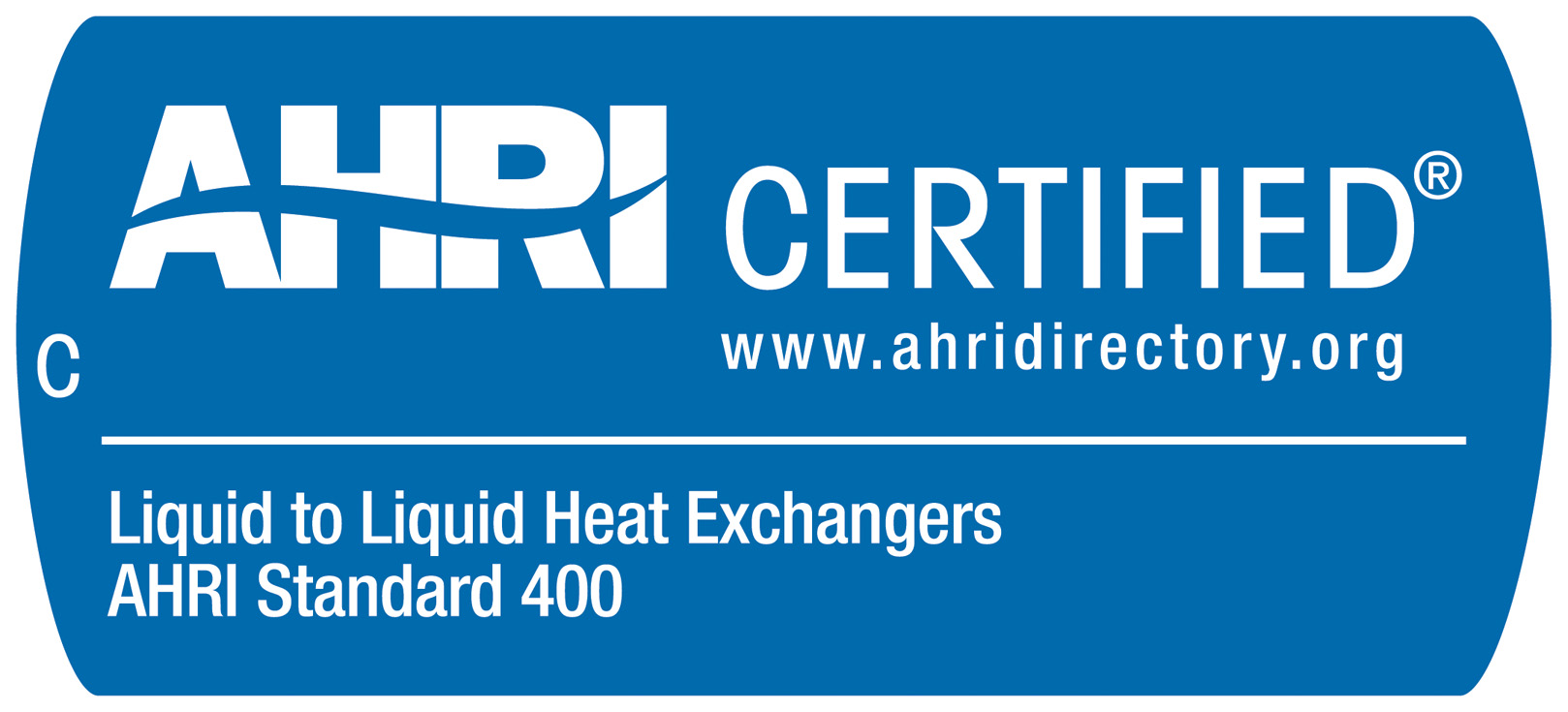 http://www.ahrinet.orgТехнические рекомендации для проектировщиковРазборный пластинчатый теплообменник